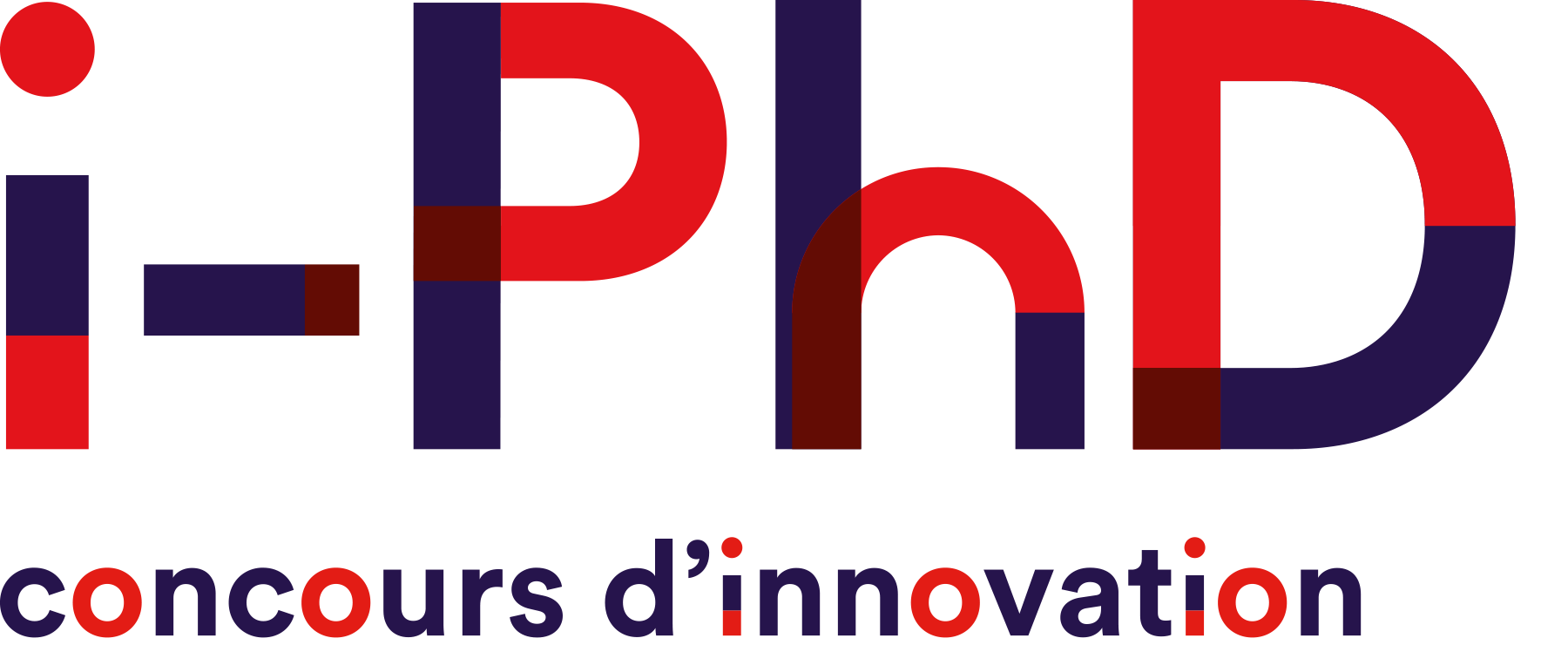 Dossier de cANDIDATUREPour remplir ce dossier, il est demandé au jeune docteur, porteur du projet, d’être encadré dans son projet de recherche par un laboratoire de recherche publique et un Organisme de Transfert de Technologie (OTT). Les OTT regroupent notamment des Sociétés d’Accélération du Transfert de Technologies (SATT), des structures de valorisation des Organismes Nationaux de Recherche (ONR), des établissements universitaires, des organismes de la recherche et des écoles d’ingénieurs pubiques. Il est également possible d’être accompagné par un incubateur de la recherche publique. Dans ce cas, il convient également d’identifier l’OTT de rattachement. En cas de doute sur l’identification de cet OTT, le jeune docteur peut se rapprocher de Bpifrance.Pour pouvoir soumettre sa candidature, chaque jeune docteur devra obtenir une lettre de recommandation de son OTT de rattachement. Il est possible, dans le cas où le candidat est accompagné par un incubateur de la recherche publique, de compléter le dossier de candidature d’une lettre de recommandation de l’incubateur en plus de celle de l’OTT. Il est rappelé que le dépôt d'une candidature entraîne la reconnaissance et l'acceptation de toutes les clauses du règlement du concours par le candidat, et que tous les projets doivent exclusivement être déposés sur la plateforme de dépôt de Bpifrance : https://www.demarches-simplifiees.fr/commencer/appel-a-candidature-concours-i-phd.EQUIPE projet ET ACCOMPAGNATEURSPREPARATION DES PIECES A JOINDRE AU DOSSIER DE CANDIDATURELes documents suivants sont à déposer sur la plateforme « Démarches Simplifiées » :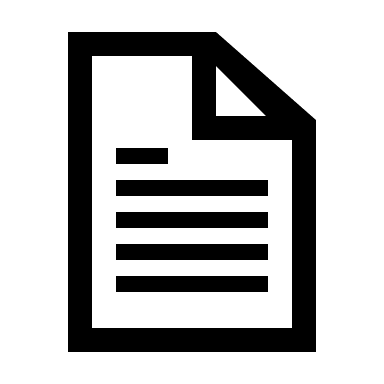 Joindre un CV (éventuellement les CV complémentaires de membres de l’équipe)Joindre la lettre de recommandation de l’OTT de rattachement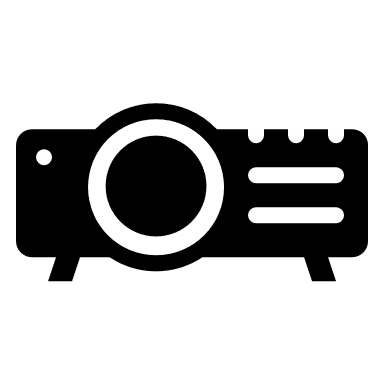 Joindre une vidéo de présentation de 1m30 de 300 Mo maximum.Joindre un document complémentaire de présentation du projet de maximum 5 pages / slides.Joindre la lettre de recommandation de l’incubateur de la recherche publique (optionnel)Joindre les documents d’identitéJustificatif du statut de « jeune docteur » :pour les jeunes docteurs : copie du diplôme de thèse ou du procès-verbal de soutenance,pour les doctorants : attestation provisoire de dépôt (signée par l’école doctorale ou via le portail ADUM) ou un certificat de scolarité (si pas d’attestation provisoire de dépôt),CNI, passeport ou titre de séjour en cours de validitéJustificatif de domicile de moins d'un an DESCRIPTION du projetINFORMATIONS DETAILLEES SUR LE PROJETMotivationS pour le concours i-PhDAjouter ce document complété et signé
dans le formulaire de dépôt de candidature sur Démarches-Simplifiées.frNom du projetA renseigner par le porteur de projet et son laboratoireJeune DocteurJeune DocteurA renseigner par le porteur de projet et son laboratoireNomA renseigner par le porteur de projet et son laboratoirePrénomA renseigner par le porteur de projet et son laboratoireDate de naissanceA renseigner par le porteur de projet et son laboratoireNationalité A renseigner par le porteur de projet et son laboratoireAnnée d’obtention du doctorat (date prévisionnelle pour les doctorants)A renseigner par le porteur de projet et son laboratoireSujet de la thèseA renseigner par le porteur de projet et son laboratoireAdresse de messagerie électroniqueA renseigner par le porteur de projet et son laboratoireCoordonnées téléphoniquesA renseigner par le porteur de projet et son laboratoireLaboratoireLaboratoireA renseigner par le porteur de projet et son laboratoireNom du laboratoireA renseigner par le porteur de projet et son laboratoireCode laboratoire (ou code UMR)A renseigner par le porteur de projet et son laboratoireDirecteur du laboratoireA renseigner par le porteur de projet et son laboratoireTutellesA renseigner par le porteur de projet et son laboratoireAdresse du laboratoireA compléter par l’OTT associée au laboratoireOrganisme de Transfert de Technologie (OTT)Organisme de Transfert de Technologie (OTT)A compléter par l’OTT associée au laboratoireNom de l’organismeA compléter par l’OTT associée au laboratoireReprésentantA compléter par l’OTT associée au laboratoireAdresse de messagerie électroniqueA compléter par l’OTT associée au laboratoireCoordonnées téléphoniquesA compléter par l’OTT associée au laboratoireAdresse A compléter par l’Incubateur associéIncubateur de la recherche publiqueIncubateur de la recherche publiqueA compléter par l’Incubateur associéNom de la structureA compléter par l’Incubateur associéReprésentantA compléter par l’Incubateur associéAdresse de messagerie électroniqueA compléter par l’Incubateur associéCoordonnées téléphoniquesA compléter par l’Incubateur associéAdresse Date :Signature du jeune Docteur Date :Signature du Directeur de laboratoire (et cachet)Date : Signature du Représentant de l’Organisme de Transfert de TechnologieDate :Signature du Représentant de l’incubateur de la recherche publiqueRésumé du projet (10 lignes max en français ou en anglais) – NON CONFIDENTIEL…Type d’innovation(Indiquez le choix qui qualifie le mieux votre projet par une croix)Domaine visé(Indiquez le choix qui qualifie le mieux votre projet par une croix)Avantage technologique / facteur différenciant(Etat de l’art académique et industriel de votre technologie, forces/faiblesses et gains attendus concernant votre projet).Avantage technologique / facteur différenciant(Etat de l’art académique et industriel de votre technologie, forces/faiblesses et gains attendus concernant votre projet).Marchés visés / potentiels de valorisation (Première indication des marchés cibles et futurs usages, principaux concurrents et avantages concurrentiels attendus, mise en place de protection de la propriété intellectuelle (marques, brevet, etc)).Marchés visés / potentiels de valorisation (Première indication des marchés cibles et futurs usages, principaux concurrents et avantages concurrentiels attendus, mise en place de protection de la propriété intellectuelle (marques, brevet, etc)).Maturité technologique(Niveau de TRL : premiers résultats, développement du produit (recherche, prototype testé, etc)).Maturité technologique(Niveau de TRL : premiers résultats, développement du produit (recherche, prototype testé, etc)).Ecoresponsabilité Motivation et réflexion sur les aspects environnementaux du projet (points d'attention sur les impacts négatifs à réduire, et les impacts positifs à développer)Ecoresponsabilité Motivation et réflexion sur les aspects environnementaux du projet (points d'attention sur les impacts négatifs à réduire, et les impacts positifs à développer)Présentation de l’équipe (Avez-vous une équipe déjà constituée sur ce projet ? Quels sont les différents profils de votre équipe ? Comment projetez-vous l’évolution de cette équipe dans les 12 prochains mois ? Pensez à joindre vos CV en pièce jointe).Validations techniques et marché attendues sur les 12 prochains mois(Verrous à lever, avancées attendues sur les prochains mois (résultats/livrables/avancées attendues en termes de recherche).Principales motivations pour une aventure entrepreneuriale(une demi-page maximum )Avantages attendus en tant que lauréat du concours(une demi-page maximum )